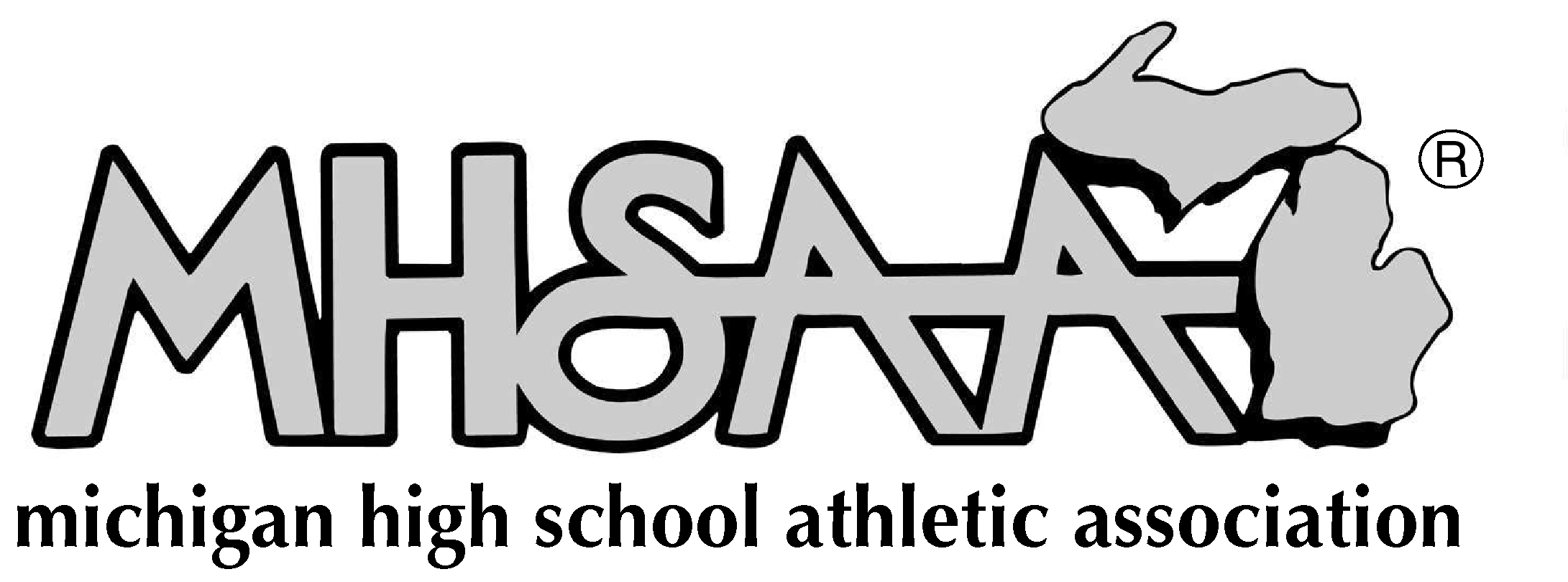 2016 GIRLS FINALS GOLF TOURNAMENT FINALS PLAYER RANKING CHANGE FORM***Use only if ranking is changed from Regional, there is no need to send this form if there are no ranking changes in your team – individual qualifiers do not need to send this form*** ***Substitutions may be made at Finals check-in, do not send this form if you have substitutions as they will be taken care of at Finals check-in***Players will be grouped by team waves in threesomes at the 2016 MHSAA Girls Golf Finals.  The first day team waves will be determined by the coach’s player ranking and Regional team place.  Individuals will be placed in groups after the team waves based on their Regional place.  The MHSAA will assign groups based on the coach’s team ranking from the Regional Tournament.  If a coach wishes to change the player ranking, it must be submitted to the MHSAA by 3 p.m. on Monday, Oct. 10.  If player team rankings are changed from those used at the Regional, the coach should complete this form and fax it to the MHSAA at 517-332-4071.SCHOOL ___________________________________COACH_________________________________							    Last                                First 	Grade	         1. 							 	     	2. 							 	      	3. 							 	  4. 							 	       	5. 							 	  THIS FORM SHOULD BE FAXED TO THE MHSAABY 3 P.M. ON MONDAY, OCT. 10, 2016 FAX # - 517-332- 4071